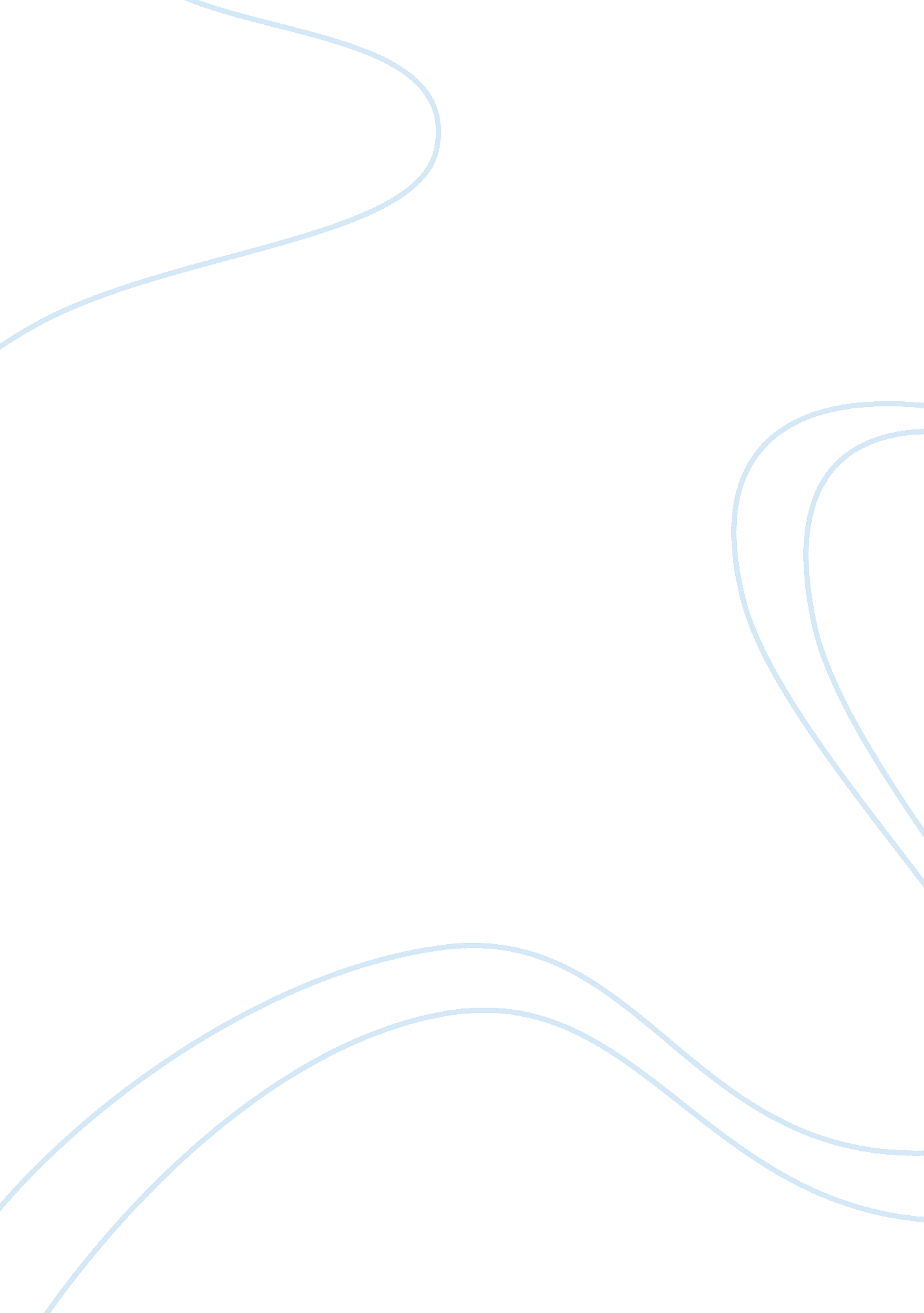 Hrm at tescos, tarmac and scottish power essay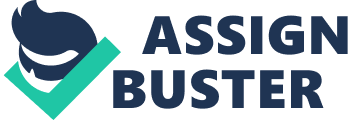 Human resource direction or HRM, it is a process to convey the persons every bit good as the company together such that the aims are fulfilled for both of them. Human resource direction is portion of direction process where it is concerned by the direction of the human resource of the industry. It is besides defined as art for obtaining, mounting, every bit good as retaining skilled employees for achieving the aims of the concern in a proficient every bit good as effective manner. HUMAN RESOURCE MANAGEMENT AT TESCO Human resource direction is the 2nd indispensable section in any organisation, as it is simple to state that all the employees are recruited from the human resource section itself. The indispensable standards of HR section is to recruitment, choice, preparation every bit good as developing the staff in the organisation. It is the responsibility of the HR section to happen the right individual for the right topographic point at a right clip. Once the person is selected it is the duty of the HR section to develop and develop the employee. There is besides a legal duty for maintaining records of their ownerships. It is the regulation by informations protection act. The focal point is ever on the demands of the employees every bit good as organisation, they work for the organisation every bit good as expression after the employees, HR section is responsible for the work of all employees, and they will back up the cardinal inspection and repair. Tarmacadam For Tarmac, HRM is strategic process as it includes the planning for whole of the concern hereafter. By the right accomplishments every bit good as cognition would achieve the aims most efficaciously. Tarmac is going more and more broader, so it should maintain on developing its employees. So the scheme is to maintain the work force engage in their plants to utilize their endowment for bettering their concern. Employees can be engaged in many ways and motivated through the field understand of the ends, accomplishments to make their work, their makings, reward public presentation. SCOTTISH POWER The function of human resource direction at Scots power is the persons are the cardinal resource to the organisation. Scots power is recognized as powered by persons. HRM is to pull off and look after the persons in the organisation. It even includes the enlisting, choice procedure and topographic point the people in the vacant places. Human maintain the whole organisation as it identifies the demand of the persons in the company and carry through the resources by the procedure of choosing the persons. To choose the person, campaigner should possess the qualities and accomplishments needed to the place. Scots power purpose for supplying the possible enlisting every bit good as the choice experiences to the full work force. The company is committed for the equality among all the members of the organisation despite of the race, gender, disablement, or age. HUMAN RESOURCE IMPLICATIONS Concept a really important company civilization for all over the organisational moralss. Milieus are to be analyzed to cognize the possible problems. Develop the professional every bit good as the single abilities of employees. Make sure to affect moralss in the steps of the employees public presentation. Promote the engagement in determination devising procedure. Make sure of doing high criterions of wellness every bit good as safety in the on the job environment. Develop an activity of prosecuting the employees in the actions of the community. Should be advanced in growing every bit good as bringing of every phase of the action. The focal point should be on external market places every bit good as the clients gustatory sensations and demands. The organisation must be intelligent and driven for development for commercial. Incorporated and lissome goods every bit good as inspection and repairs. Should be prepared by the reactive every bit good as competent company structures. 2. HR STRATEGY Human resource scheme is unitary human sourcing policy which is applied to whole of the concern. Human resource will promote the usual attack to consider supervising of the HR which worries about the problems of the people in the organisation every bit good as immense concern sing the significance, formation, ownerships, imposts, duty every bit good as high quality for the farther demands. Human resources will fix the state of affairss or the waies where an organisation should follow for securing every bit good as turning its human modesty for conveying the achievement every bit good as sustainable organisation. The favoritism scheme is the key for the organisational ploy where the organisation would non draw a bead on for disputing with the low monetary value or to restrict the actions for peculiar division of the market place. In simple footings human resource scheme is the staffing and bring forthing a scheme for recruiting, retaining and ending the employees of the organisation. It is besides a scheme for bring forthing ends to the company and enlisting, expiration every bit good as keeping are the portion of the human resource scheme. It besides a responsibility of the human resource direction and the scheme is to keep and protect civilization, employees, system every bit good as the organisation. TESCO HR STRATEGY The Tesco ‘ s HR scheme would whirl to simplify the work all around and doing the challenges for the non mentioned ordinances, keeping systematic ordinances every bit good as regulation to the caput section work force every bit good as the nexus of the public presentation direction is voyaging wheel to accomplish aims of the organisation. This makes us even cognize how the public presentation direction is linked to the Human resource scheme. Tesco makes certain that all employees have opportunity for understanding their ain duty in lending to Tesco rules every bit good as aims. Tesco made an induction plan which is open uping and cater to dissimilar larning method, ethnicity, every bit good as varies duties of responsibility. For the Tesco clients the work force is the chief manifestation and even all the work force are treated every bit and given equal importance. Every employee has a important function in whirling client every bit good as ethnicity into the existent twenty-four hours to twenty-four hours footing. The chief challenge of Tesco is to do certain that every work force what of all time place they work is concerned about their function and how are they affected to the whole concern. Training period at Tesco will travel through a journey map of its history, its rule, aims, financial purposes, publicity, schemes, processs every bit good as its duties to the clients. TARMAC HR STRATEGY It is strategic process to human resource at Tarmac, as of it the company is concerned in development in future. To achieve the ends in the hereafter, cognition every bit good as accomplishments is most needed to run into the competition in most effectual mode with the rivals. As the Tarmac organisation is expanded, it has to develop its employee ‘ s accomplishments. Its scheme is to maintain the employees engaged in their functions and work for utilizing the accomplishments and cognition and energy into the concern to develop. The human resource scheme would give the footing for making this. The human resource of the company provides interior every bit good as exterior class for developing their employees and for turning their accomplishments in the present place. Employees can be engaged in many ways, Tarmac make certain that its employees would be encouraged by the clear apprehension of the ends every bit good as aims ; employees are assisted in heightening their capableness, counsel every bit good as certificates in making their responsibility effectually and the employees of Tarmac are been awarded for persons public presentations in their occupation. SCOTTISH POWER HR STRATEGY As all the other organisation Scottish power besides have the immense figure of work force by much accomplishments every bit good as expertness. Anyhow when employees get retired from their topographic point those places are to be replaced by the equal accomplishments for the function. Most attention is to be taken in analyzing the significance of cognition, accomplishments every bit good as age profile of employees as evaluated by the current every bit good as upcoming organisational demands. This can do certain sing the meeting of its ends or the organisation. In any organisation each employee plays a cardinal function in doing the organisation run into its ends or the aims. For achieving the aims and vision the organisation had placed legion human resource policies. The company statement is their organisation is power ; nevertheless, Scots power is sing people. IMPORTANCE OF HR STRATEGY ALIGNMENT WITH THE OVERALL BUSINESS STRATEGY The diverseness of fresh organisation inclinations is catalysing the demand for the change in the HR sphere. The planetary warfare for capableness, in concert with spread outing organisation ‘ s recognition of the value by capableness every bit good as its power to help organisation contend in a of all time more and more viing functioning milieus, is spread outing the significance of Human Resource in a concern ‘ overall organisational scheme. There is necessity for all organisations to turn a complete single capital plan which should be conducted by Chief executive officer every bit good as HR direction, in order to keep persons at the top of the organisation precedency. These necessitate an change in HR ‘ s figure every bit good as map to a increasingly important driver of organisational policy go oning. Functioning within these fresh organisations milieus, HR Masterss necessitate to most significantly set uping resonances of trustingness within their concern. Business requires Human Resource staff that maps on effectual character, integrity every bit good as fascinated. Additionally, its important of Human resource in an establishment organisation policy, Human Resource Masterss necessitate to suit themselves on seeable every bit good as knowledge for every aspects of their concern organisation operation ‘ s. It is required to find the lingual communicating of the organisation every bit good as get an understanding of every chance of the organisation. This would enable you to better aid to your organisation every bit good as the persons who function in it. It is besides important about the human resource Masterss to turn a commercialised outlook that understands organisation every bit good as how human resource adds up regards to organisation. Built up on these seeable into the organisations working ‘ s, human resource group have to ask to set human resource policy every bit good as organisation aims are critical to the efficient carrying of any organisation in the complex organisation milieus at present. Human resource aims ought to be mensurable every bit good as precise sufficient to oversee excess clip every bit good as estimate their affect on general organisation effects. Overall, human resource group necessitate reinvesting themselves for this new universe of employment where get bying capableness comprises important T concerns consisting capable to carry through their long tally aims. There has a demand about a batch of organisation oriented human resource group which forms religion every bit good as credibility inside their concern, empathizes every aspects of the concern working ‘ s every bit good as how human resource appends respect to these working ‘ s. this fresh kind of human resource group would consist competent to help its persons every bit good as present of import organisation effects to its organisation, thereby helping the organisation to spread out in the present rival organisation milieus. 3. WORKFORCE Planning It helps a concern in gauging the future of employee ‘ s necessities every bit good as calculates the measure, resources every bit good as nature of the basic work force who meets the demands. To state, it is puting the right persons at right location at right clip with the right accomplishments. Efficient every bit good as effectual work force planning would help in cognizing every bit good as scheduling in undertaking the present every bit good as upcoming precedency ‘ s and confronts. It gives perfect foundation in turning an efficient employment scheme. Need FOR WORKFORCE Planning Every organisation need work force planning to schedule the work among the employees and administering marks and undertakings and to finish the undertaking on clip in all over the organisation. It helps in keeping steady procedure in the organisation without any hurdlings. And even it is indispensable for any sort of concern. It includes, timing, work, undertaking, duties, etc. the demand for work force planning are as under: For bring forthing better employment of the work force every bit good as apologize using public gross. To get a clasp upon the current, every bit good as levy a few scope on the future twenty-four hours. To follow every bit good as develop achievements which get clip to turn. To use fresh development or postulate a relocation or adjourn every bit good as or downsize in a consistent phased method. To do better change plan To convey future resource necessities so persons realize what would meet, whilst every bit good as how. To inform the work force for parts wherever at that place would consist future occupation opportunities. To believe of the longest term every bit good as plan how to fit dissimilar possibilities. To do how of decision edifice To tie in the inspection and repair, council or partnership labour policy to the important organisational plans every bit good as policies. To believe of full organisation in an adhesive every bit good as logical method WORKFORCE Planning AT TESCO It is a process to analyse the concern hereafter demands of the employees. It makes the company to agenda in run intoing the demands of preparation every bit good as enlisting. The company construction of Tesco references the clients at the top. Tesco requires the right people at the right topographic point. The work force planning is divided into six phases at Tesco. It shows a clear image of how Tesco controls and manages the company. Every phase needs peculiar cognition and accomplishments to accommodate the place. The first measure includes the work, which straight linked to the clients, or the clients said as frontline responsibility. Here the employees need to hold the capableness for exact working every bit good as should be active and even synergistic with others. The 2nd measure is about the keeping a group of squad who are in direct contact with clients. They require the capableness of pull offing resources, puting aims every bit good every bit managing every bit good as encouraging different people. Following comes the operation of the operating division where the employees need pull offing accomplishments, which even, includes the planning, coverage, and aiming. The other comes every bit, Promoting the operation divisions every bit good as doing strategic change recommendations. Necessitate good concern accomplishments for analysing every bit good as determination devising and even taking the other people. The following degree is in charge of the whole Tesco public presentation. Here the employees have the ability in taking the others and doing determinations. In this last degree, it is the devising of intent, aims, every bit good as values to Tesco overall. Here, the duties include keeping the duty are good knowledge about the retailing, capable of bring forthing a vision statement for future and keeping the whole organisation. WORKFORCE Planning AT TARMAC It includes the uninterrupted reappraisal of human resources every bit good as the company construction. In this procedure the accomplishments every bit good as cognition is being identified harmonizing to the current period. The demands of the human resources are invariably altering at Tarmac, which includes: Few of the times, employees leave the company for fall ining other places. In UK most of the employees issue is they are retired, as there is ageing population in UK. Forces are promoted inside the company. Some of the fresh engineering will take some of the places but create new places. Harmonizing to the alterations in the clime would ensue in demand for the goods. Tarmac requires much skilled employees for back uping the operation is of the organisation. Tarmac ‘ s employees make organisation the leader of the market place, which it is. It merely requires pull offing the processs expeditiously for guaranting that it would achieve the qualified persons for the places. WORKFORCE Planning AT SCOTTISH POWER It supports an industry in gauging the hereafter of the company necessities every bit good as calculates the nature every bit good as resources of possible work force who could make the demand. As the other companies, Scots power has besides immense employees bearing accomplishments, cognition, and expertness. Still every twelvemonth people retire and those places are to be filled up. All the employees are responsible in achieving the end of the concern. By the statute law there would be demand for the new employees for energy. The company has to do certain of the applied scientists who are skilled and function the people. 4. RECRUITMENT AND SELECTION The important responsibility of any company human resource section is the enlisting and choice of the work force. We surely can state that the organisation success depends upon the work force quality. Therefore, the human resource section must be careful and certain in engaging persons. While enrolling persons the human resource, the persons should be certain about the campaigner would be able to run into the undertaking or he, she is able to manage the work, or are they holding the right accomplishments necessary for the place. If they are selected so how long the preparation is to be provided to them and the value which they could convey to the organisation are of import facet to be kept in head while enrolling the persons. Of class, it is a hard undertaking to acquire replies to all the inquiries, and choose a perfect individual. As the employees are the cardinal resources of the organisation, they are to be selected really keenly. Most of the people keep bogus certificates to acquire occupation, those should be avoided, and the human resource section must be really careful in this respect. RECRUITMENT AND SELECTION AT TESCO Tesco requires persons in a broad scope. For the shops, the demand in the check-out procedures, handling of stock, directors every bit good as expertness are required. In the country of stock direction every bit good as transit which is called as distribution section they need skilled employees and etc. Enrolling at Tesco involve in pulling right persons for using for a occupation. Based on the handiness of the place Tesco advertizes its place in different ways. Tesco ab initio seek to make full the spread by choosing the people internally, which is the motion of present employees from one topographic point to another to make full the indispensable spread or the skilled individual. If the accomplishments does non run into so it goes for advertizement. It advertises at its web site named www. tesco-careers. com or by maintaining boards in the shops. Selection procedure include geting the right campaigner for the place from the persons applied for the occupation posted by keeping the employment regulations. Individual showing is indispensable in choice. Successful campaigners from all the unit of ammunitions are selected. Tarmacadam It is the initial phase of the work force planning where it is to cognize the employment demand in future. In this procedure there are attractive force, enlisting every bit good as choice. Tarmac has to command these demands for pull offing the processs expeditiously for acquiring skilled employees for the places. Recruitment is a really dearly-won process so the company has step by measure procedure for guaranting the right campaigner to choose. Knowing the enlisting necessities Puting of occupation specification every bit good as occupation description Ads As the applications are acquired make a short list of the appliers Call for an interview Choice procedure Enrolling the right person is the basic to Tarmac growing. SCOTTISH POWER For enrolling the skilled people the company attracts the persons by advancing the consciousness of the trade name of Scots power, prosecuting by the persons for place, by the use of assorted channels and offering more wage every bit good as more benefits than the others for retaining their staff. Recruitment of the skilled every bit good as capable employees and directors by good managed literature of the enlisting schemes. For using online the Scots power posts the vacancies in its web site called as www. scottishpower. com/jobs. The choice procedure includes the set out clear value of the cognition and accomplishments which are needed for fresh employment holders. By the use of the right schemes of the choice procedure like signifiers, trials, interview every bit good as presentation and assignment. 5. Learning AND DEVELOPMENT Learning every bit good as development are indispensable in any organisation to turn in the present universe. Some of the old methods and engineerings does non work to acquire frontward in the present twenty-four hours. Learning in an organisation would develop the company itself. It is where the persons capacity would turn continuously and creates the indispensable consequence. It besides nurtures the novel every bit good as expansive processs of believing along with free of aspirations. Persons would larn to see the things overall. The company which develops the acquisition every bit good as development is vision for what could be likely. The end is non attained by merely giving developing to the work force but when the work force sees the things on the whole. As the persons development is the company development. Importance It would give changeless acquisition opportunities to the employees every bit good as organisation to develop. Learning every bit good as development implementing organisation would larn many things to develop their accomplishments every bit good as it would be easy making the organisational ends. Learning and development is both for the employees every bit good as to the organisation. When compared both the employees public presentation every bit good as company performances it is clearly seen that the company public presentation is depended wholly on the employees public presentation. So it really indispensable to implement acquisition and development in the organisations. Learning AND DEVELOPMENT AT TARMAC In Tarmac organisation, every employee is holding an personal growing scheme. Which makes the work force happen out the cognition every bit good as accomplishments which they are ready to better their efficiency. Learning and development is an indispensable portion of Tarmac employee planning which assists the company every bit good as employees. This procedure helps the work force in achieving the possibilities. At Tarmac larning and development would of all time stop. The appraisal of the employees are done by their public presentation in scheduling their scheme of program. Learning AND DEVELOPMENT AT SCOTTISH POWER Learning and development at Scots power will enable the employees in geting, reviewing every bit good as developing their endowment which is required for lending to organisational ends. Growth of work force endowment will direct dissimilar ways of schemes. Development in the employees are concerned by demands of the employees every bit good as work environment encouragement. Personal growing will promote the ego development. That makes the work force to make the top functions capablenesss. Learning and development could do the people at Scots power work more better to make the ends. Example of a individual in Scots power named Alison joined as Apprentice. After the apprenticeship she would go an electrical Jointer in the company. And she was supported to travel for higher surveies of technology at college, after she completed her surveies she joint Scots power. PERFORMANCE MONITORING AND REWARD MANAGEMENT Performance direction, it is worried about the employees steps and their efficiency sing their places in the company. Performance of employees in understanding the implementing their actions consequently and achieving success. Management of wages is all sing the cognizing the schemes of happening the employees motivational factors every bit good as ensuing their wages harmonizing to the public presentation, like, salary, fillip every bit good as any other wages which they could take it. In this, some of the companies are really strong along with the other companies are expressed or both are together or separate. Performance can be measured by the public presentation of the company and the single part. Human Resource section is responsible for the public presentation direction every bit good as reward direction. CASE STUDY This instance survey is on an UK confer withing group industry is an immense international consulting every bit good as systems integrating industry. It was an head office to many other consultancies which involves the expertness in the Fieldss of architecture, webs every bit good as databases, industry consults every bit good as plan and undertaking direction. Difficult competitory public presentation monitoring scheme was being planned every bit good as initiated in US consults nevertheless, UK was besides being advantageous as of the scheme program. Some of the problems were known like it was hold among the start of the undertaking, communicating of ends every bit good as advisers. Few of the times the assignment was being completed and forwarded and started the following phase or the new one without acquiring any feedback from the adviser or clients. When the direction was about to be after for the payments and the assessments, it was troublesome to make that as of there were no documental grounds of the public presentation of the advisers. Career growing was besides a large issue. As there is a scheme at that place to happen out the senior status of the company to honor the public presentation and there was no specific technique to happen the specialised countries. So the advisers wanted to hold the calling growing and requested preparation from the company to work better for the company. US developed the scheme by many actions. There the work is started stipulating all the ends and so the will reexamine the public presentation at last. A group is been grouped for originating the scheme and system. Many problems had been resulted positively in the organisation. The advisers started to place their ends every bit good as were having the feedback from the client. Few of them did non experience to hold the public presentation monitoring. By the clip it initiated and implemented all of the employees had become seniors with the experience and the betterment was even good in the organisation. 